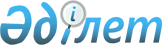 Ақсу аудандық мәслихатының 2016 жылғы 20 желтоқсандағы "Ақсу ауданының 2017-2019 жылдарға арналған бюджеті туралы" № 10-44 шешіміне өзгерістер енгізу туралыАлматы облысы Ақсу аудандық мәслихатының 2017 жылғы 1 наурыздағы № 11-51 шешімі. Алматы облысы Әділет департаментінде 2017 жылы 14 наурызда № 4134 болып тіркелді      2008 жылғы 4 желтоқсандағы Қазақстан Республикасының Бюджет кодексінің 104-бабының 4-тармағының 5) тармақшасына және 106-бабының 4-тармағына, "Қазақстан Республикасындағы жергілікті мемлекеттік басқару және өзін-өзі басқару туралы" 2001 жылғы 23 қаңтардағы Қазақстан Республикасы Заңының 6-бабының 1-тармағының 1) тармақшасына сәйкес, Ақсу аудандық мәслихаты ШЕШІМ ҚАБЫЛДАДЫ: 

      1. Ақсу аудандық мәслихатының 2016 жылғы 20 желтоқсандағы "Ақсу ауданының 2017-2019 жылдарға арналған бюджеті туралы" № 10-44 шешіміне (Нормативтік құқықтық актілерді мемлекеттік тіркеу тізілімінде № 4038 тіркелген, 2017 жылдың 6 қаңтарында аудандық "Ақсу өңірі" газетінде жарияланған) келесі өзгерістер енгізілсін:

      көрсетілген шешімнің 1-тармағы жаңа редакцияда баяндалсын:

      "1. 2017-2019 жылдарға арналған аудандық бюджеті тиісінше 1, 2 және 3-қосымшаларға сәйкес, оның ішінде 2017 жылға келесі көлемдерде бекітілсін:

      1) кірістер 5854337 мың теңге, оның ішінде: 

      салықтық түсімдер 177670 мың теңге;

      салықтық емес түсімдер 7350 мың теңге;

      негізгі капиталды сатудан түсетін түсімдер 3618 мың теңге;

      трансферттер түсімі 5665699 мың теңге, оның ішінде:

      ағымдағы нысаналы трансферттер 912608 мың теңге;

      нысаналы даму трансферттері 1082911 мың теңге;

      субвенциялар 3670180 мың теңге;

      2) шығындар 5869203 мың теңге;

      3) таза бюджеттік кредиттеу 217667 мың теңге, оның ішінде:

      бюджеттік кредиттер 231713 мың теңге;

      бюджеттік кредиттерді өтеу 14046 мың теңге;

      4) қаржы активтерімен операциялар бойынша сальдо 0 теңге; 

      5) бюджет тапшылығы (профициті) (-) 232533 мың теңге;

      6) бюджет тапшылығын қаржыландыру (профицитін пайдалану) 232533 мың теңге.". 

      2. Көрсетілген шешімнің 1-қосымшасы осы шешімнің 1-қосымшасына сәйкес жаңа редакцияда баяндалсын. 

      3. Осы шешімнің орындалуын бақылау Ақсу аудандық мәслихатының "Бюджет, әлеуметтік-мәдениет саласы, жастар саясаты, заңдылық және құқық қорғау мәселелері жөніндегі" тұрақты комиссиясына жүктелсін.

      4. Осы шешім 2017 жылғы 1 қаңтардан бастап қолданысқа енгізіледі.

 Ақсу ауданының 2017 жылға арналған бюджеті
					© 2012. Қазақстан Республикасы Әділет министрлігінің «Қазақстан Республикасының Заңнама және құқықтық ақпарат институты» ШЖҚ РМК
				
      Ақсу аудандық мәслихат хатшысы 

      сессия төрағасы 

Б. Сүлейменов
Ақсу аудандық мәслихатының 2017 жылғы 1 наурыздағы "Ақсу аудандық мәслихатының 2016 жылғы 20 желтоқсандағы "Ақсу ауданының 2017-2019 жылдарға арналған бюджеті туралы" № 10-44 шешіміне өзгерістер енгізу туралы" № 11-51 шешіміне қосымшаАқсу аудандық мәслихатының 2016 жылғы 20 желтоқсандағы "Ақсу ауданының 2017- 2019 жылдарға арналған бюджеті туралы" № 10-44 шешімімен бекітілген 1- қосымшаСанаты 

Санаты 

Санаты 

Санаты 

сомасы

(мың тенге)

 

Сыныбы

Сыныбы

Сыныбы

сомасы

(мың тенге)

 

Ішкі сыныбы

Ішкі сыныбы

сомасы

(мың тенге)

 

Атауы

сомасы

(мың тенге)

 

1

2

3

4

5

I. Кірістер

5854337

1

Салықтық түсімдер

177670

01

Табыс салығы

38000

2

Жеке табыс салығы

38000

04

Меншікке салынатын салықтар

120437

1

Мүлікке салынатын салықтар

43000

3

Жер салығы

5237

4

Көлiк құралдарына салынатын салық

64300

5

Бірыңғай жер салығы

7900

05

Тауарларға, жұмыстарға және қызметтерге салынатын iшкi салықтар

13733

2

Акциздер

473

3

Табиғи және басқа ресурстарды пайдаланғаны үшiн түсетiн түсiмдер

3200

4

Кәсіпкерлік және кәсіби қызметті жүргізгені үшін алынатын алымдар

10060

08

Заңдық маңызы бар әрекеттерді жасағаны және (немесе) оған уәкілеттігі бар мемлекеттік органдар немесе лауазымды адамдар құжаттар бергені үшін алынатын міндетті төлемдер

5500

1

Мемлекеттік баж

5500

2

Салықтық емес түсімдер

7350

01

Мемлекеттік меншіктен түсетін кірістер

1350

5

Мемлекет меншігіндегі мүлікті жалға беруден түсетін кірістер

1350

06

Басқа да салықтық емес түсiмдер

6000

1

Басқа да салықтық емес түсiмдер

6000

3

Негізгі капиталды сатудан түсетін түсімдер

3618

03

Жердi және материалдық емес активтердi сату

3618

1

Жерді сату

3618

4

 Трансферттердің түсімдері

5665699

02

Мемлекеттік басқарудың жоғарғы тұрған органдарынан түсетін трансферттер

5665699

2

Облыстық бюджеттен түсетін трансферттер

5665699

Функционалдық топ

 

Функционалдық топ

 

Функционалдық топ

 

Функционалдық топ

 

Функционалдық топ

 

 

сомасы

(мың теңге)

 

Функционалдық кіші топ

Функционалдық кіші топ

Функционалдық кіші топ

Функционалдық кіші топ

 

сомасы

(мың теңге)

 

Бюджеттік бағдарламалардың әкімшісі

Бюджеттік бағдарламалардың әкімшісі

Бюджеттік бағдарламалардың әкімшісі

 

сомасы

(мың теңге)

 

Бюджеттік бағдарлама

Бюджеттік бағдарлама

 

сомасы

(мың теңге)

 

Атауы

 

сомасы

(мың теңге)

 

1

2

3

4

5

6 

 II. Шығындар

5 869 203 

1

Жалпы сипаттағы мемлекеттiк қызметтер

418427

01

Мемлекеттiк басқарудың жалпы функцияларын орындайтын өкiлдi, атқарушы және басқа органдар

384885

112

Аудан (облыстық маңызы бар қала) мәслихатының аппараты

17447

001

Аудан (облыстық маңызы бар қала) мәслихатының қызметін қамтамасыз ету жөніндегі қызметтер

17002

003

Мемлекеттік органның күрделі шығыстары

445

122

Аудан (облыстық маңызы бар қала) әкімінің аппараты

91768

001

Аудан (облыстық маңызы бар қала) әкімінің қызметін қамтамасыз ету жөніндегі қызметтер

81323

003

Мемлекеттік органның күрделі шығыстары

10445

123

Қаладағы аудан, аудандық маңызы бар қала, кент, ауыл, ауылдық округ әкімінің аппараты

275670

001

Қаладағы аудан, аудандық маңызы бар қала, кент, ауыл, ауылдық округ әкімінің қызметін қамтамасыз ету жөніндегі қызметтер

275670

02

Қаржылық қызмет

15803

452

Ауданның (облыстық маңызы бар қаланың) қаржы бөлімі

15803

001

Ауданның (облыстық маңызы бар қаланың) бюджетін орындау және коммуналдық меншігін басқару саласындағы мемлекеттік саясатты іске асыру жөніндегі қызметтер 

13520

003

Салық салу мақсатында мүлікті бағалауды жүргізу

442

010

Жекешелендіру, коммуналдық меншікті басқару, жекешелендіруден кейінгі қызмет және осыған байланысты дауларды реттеу

1396

018

Мемлекеттік органның күрделі шығыстары

445

05

Жоспарлау және статистикалық қызмет

17 739 

453

Ауданның (облыстық маңызы бар қаланың) экономика және бюджеттік жоспарлау бөлімі

17 739 

001

Экономикалық саясатты, мемлекеттік жоспарлау жүйесін қалыптастыру және дамыту саласындағы мемлекеттік саясатты іске асыру жөніндегі қызметтер

16939

004

Мемлекеттік органның күрделі шығыстары

800 

2

Қорғаныс

3203

01

Әскери мұқтаждар

2027

122

Аудан (облыстық маңызы бар қала) әкімінің аппараты

2027

005

Жалпыға бірдей әскери міндетті атқару шеңберіндегі іс-шаралар

2027

02

Төтенше жағдайлар жөнiндегi жұмыстарды ұйымдастыру

1176

122

Аудан (облыстық маңызы бар қала) әкімінің аппараты

1176

007

Аудандық (қалалық) ауқымдағы дала өрттерінің, сондай-ақ мемлекеттік өртке қарсы қызмет органдары құрылмаған елдi мекендерде өрттердің алдын алу және оларды сөндіру жөніндегі іс-шаралар

1176

3

Қоғамдық тәртіп, қауіпсіздік, құқықтық, сот, қылмыстық-атқару қызметі

524

09

Қоғамдық тәртіп және қауіпсіздік саласындағы өзге де қызметтер

524

485

Ауданның (облыстық маңызы бар қаланың) жолаушылар көлігі және автомобиль жолдары бөлімі

524

021

Елдi мекендерде жол қозғалысы қауiпсiздiгін қамтамасыз ету

524

4

Білім беру

4020321

01

Мектепке дейiнгi тәрбие және оқыту

312803

464

Ауданның (облыстық маңызы бар қаланың) білім бөлімі

312803

009

Мектепке дейінгі тәрбие мен оқыту ұйымдарының қызметін қамтамасыз ету

43766

040

Мектепке дейінгі білім беру ұйымдарында мемлекеттік білім беру тапсырысын іске асыруға

269037

02

Бастауыш, негізгі орта және жалпы орта білім беру

3480261

464

Ауданның (облыстық маңызы бар қаланың) білім бөлімі

2710288

003

Жалпы білім беру 

2598586

006

Балаларға қосымша білім беру 

111702

465

Ауданның (облыстық маңызы бар қаланың) дене шынықтыру және спорт бөлімі

65196

017

Балалар мен жасөспірімдерге спорт бойынша қосымша білім беру

65196

467

Ауданның (облыстық маңызы бар қаланың) құрылыс бөлімі

704777

024

Бастауыш, негізгі орта және жалпы орта білім беру объектілерін салу және реконструкциялау

704777

09

Білім беру саласындағы өзге де қызметтер

227257

464

Ауданның (облыстық маңызы бар қаланың) білім бөлімі

227257

001

Жергілікті деңгейде білім беру саласындағы мемлекеттік саясатты іске асыру жөніндегі қызметтер

16925

004

Ауданның (облыстық маңызы бар қаланың) мемлекеттік білім беру мекемелерінде білім беру жүйесін ақпараттандыру

4500

005

Ауданның (облыстық маңызы бар қаланың) мемлекеттік білім беру мекемелер үшін оқулықтар мен оқу-әдiстемелiк кешендерді сатып алу және жеткізу

65684

007

Аудандық (қалалық) ауқымдағы мектеп олимпиадаларын және мектептен тыс іс-шараларды өткiзу

2108

012

Мемлекеттік органның күрделі шығыстары

445

015

Жетім баланы (жетім балаларды) және ата-аналарының қамқорынсыз қалған баланы (балаларды) күтіп-ұстауға қамқоршыларға (қорғаншыларға) ай сайынғы ақшалай қаражат төлемі

19474

067

Ведомстволық бағыныстағы мемлекеттік мекемелерінің және ұйымдарының күрделі шығыстары

118121

6

Әлеуметтiк көмек және әлеуметтiк қамсыздандыру 

273265

01

Әлеуметтiк қамсыздандыру

19568

451

Ауданның (облыстық маңызы бар қаланың) жұмыспен қамту және әлеуметтік бағдарламалар бөлімі

18352

005

Мемлекеттік атаулы әлеуметтік көмек 

1907

016

18 жасқа дейінгі балаларға мемлекеттік жәрдемақылар

4526

025

"Өрлеу" жобасы бойынша келісілген қаржылау көмекті енгізу 

11919

464

Ауданның (облыстық маңызы бар қаланың) білім бөлімі

1216

030

Патронат тәрбиешілерге берілген баланы (балаларды) асырап бағу

1216

02

Әлеуметтік көмек

225313

451

Ауданның (облыстық маңызы бар қаланың) жұмыспен қамту және әлеуметтік бағдарламалар бөлімі

225313

002

Жұмыспен қамту бағдарламасы

109612

004

Ауылдық жерлерде тұратын денсаулық сақтау, білім беру, әлеуметтік қамтамасыз ету, мәдениет, спорт және ветеринар мамандарына отын сатып алуға Қазақстан Республикасының заңнамасына сәйкес әлеуметтік көмек көрсету

25401

006

Тұрғын үйге көмек көрсету

428

007

Жергілікті өкілетті органдардың шешімі бойынша мұқтаж азаматтардың жекелеген топтарына әлеуметтік көмек

4824

010

Үйден тәрбиеленіп оқытылатын мүгедек балаларды материалдық қамтамасыз ету

1579

014

Мұқтаж азаматтарға үйде әлеуметтiк көмек көрсету

39287

017

Мүгедектерді оңалту жеке бағдарламасына сәйкес, мұқтаж мүгедектерді міндетті гигиеналық құралдармен және ымдау тілі мамандарының қызмет көрсетуін, жеке көмекшілермен қамтамасыз ету

21205

023

Жұмыспен қамту орталықтарының қызметін қамтамасыз ету

22977

09

Әлеуметтiк көмек және әлеуметтiк қамтамасыз ету салаларындағы өзге де қызметтер

28384

451

Ауданның (облыстық маңызы бар қаланың) жұмыспен қамту және әлеуметтік бағдарламалар бөлімі

27112

001

Жергілікті деңгейде халық үшін әлеуметтік бағдарламаларды жұмыспен қамтуды қамтамасыз етуді іске асыру саласындағы мемлекеттік саясатты іске асыру жөніндегі қызметтер

21934

011

Жәрдемақыларды және басқа да әлеуметтік төлемдерді есептеу, төлеу мен жеткізу бойынша қызметтерге ақы төлеу

1190

021

Мемлекеттік органның күрделі шығыстары

445

050

Қазақстан Республикасында мүгедектердің құқықтарын қамтамасыз ету және өмір сүру сапасын жақсарту жөніндегі 2012 - 2018 жылдарға арналған іс-шаралар жоспарын іске асыру

3543

485

Ауданның (облыстық маңызы бар қаланың) жолаушылар көлігі және автомобиль жолдары бөлімі

1272

050

Қазақстан Республикасында мүгедектердің құқықтарын қамтамасыз ету және өмір сүру сапасын жақсарту жөніндегі 2012 - 2018 жылдарға арналған іс-шаралар жоспарын іске асыру

1272

7

Тұрғын үй-коммуналдық шаруашылық

412 273 

01

Тұрғын үй шаруашылығы

16214

487

Ауданның (облыстық маңызы бар қаланың) тұрғын үй-коммуналдық шаруашылық және тұрғын үй инспекция бөлімі

16214

001

 Тұрғын үй-коммуналдық шаруашылық және тұрғын үй қоры саласында жергілікті деңгейде мемлекеттік саясатты іске асыру бойынша қызметтер

9769

003

Мемлекеттік органның күрделі шығыстары

6445

02

Коммуналдық шаруашылық

384 322 

487

Ауданның (облыстық маңызы бар қаланың) тұрғын үй-коммуналдық шаруашылық және тұрғын үй инспекциясы бөлімі

384 322 

016

Сумен жабдықтау және су бұру жүйесінің жұмыс істеуі

6 188 

058

Ауылдық елді мекендердегі сумен жабдықтау және су бұру жүйелерін дамыту

378 134 

03

Елдi мекендерді көркейту

11 737 

487

Ауданның (облыстық маңызы бар қаланың) тұрғын үй-коммуналдық шаруашылық және тұрғын үй инспекциясы бөлімі

11 737 

025

Елді мекендердегі көшелерді жарықтандыру

11 737 

8

Мәдениет, спорт, туризм және ақпараттық кеңістiк

223208

01

Мәдениет саласындағы қызмет

125422

455

Ауданның (облыстық маңызы бар қаланың) мәдениет және тілдерді дамыту бөлімі

125422

003

Мәдени-демалыс жұмысын қолдау

125422

02

Спорт

12528

465

Ауданның (облыстық маңызы бар қаланың) дене шынықтыру және спорт бөлімі

12528

001

Жергілікті деңгейде дене шынықтыру және спорт саласындағы мемлекеттік саясатты іске асыру жөніндегі қызметтер

7557

004

Мемлекеттік органның күрделі шығыстары

445

006

Аудандық (облыстық маңызы бар қалалық) деңгейде спорттық жарыстар өткiзу

823

007

Әртүрлi спорт түрлерi бойынша аудан (облыстық маңызы бар қала) құрама командаларының мүшелерiн дайындау және олардың облыстық спорт жарыстарына қатысуы

3703

03

Ақпараттық кеңістік

65269

455

Ауданның (облыстық маңызы бар қаланың) мәдениет және тілдерді дамыту бөлімі

52685

006

Аудандық (қалалық) кiтапханалардың жұмыс iстеуi

51680

007

Мемлекеттiк тiлдi және Қазақстан халқының басқа да тiлдерін дамыту

1005

456

Ауданның (облыстық маңызы бар қаланың) ішкі саясат бөлімі

12584

002

Мемлекеттік ақпараттық саясат жүргізу жөніндегі қызметтер

12584

09

Мәдениет, спорт, туризм және ақпараттық кеңiстiктi ұйымдастыру жөнiндегi өзге де қызметтер

19989

455

Ауданның (облыстық маңызы бар қаланың) мәдениет және тілдерді дамыту бөлімі

7673

001

Жергілікті деңгейде тілдерді және мәдениетті дамыту саласындағы мемлекеттік саясатты іске асыру жөніндегі қызметтер

7228

010

Мемлекеттік органның күрделі шығыстары

445

456

Ауданның (облыстық маңызы бар қаланың) ішкі саясат бөлімі

12316

001

Жергілікті деңгейде ақпарат, мемлекеттілікті нығайту және азаматтардың әлеуметтік сенімділігін қалыптастыру саласында мемлекеттік саясатты іске асыру жөніндегі қызметтер

11871

006

Мемлекеттік органның күрделі шығыстары

445

10

Ауыл, су, орман, балық шаруашылығы, ерекше қорғалатын табиғи аумақтар, қоршаған ортаны және жануарлар дүниесін қорғау, жер қатынастары

228 671 

01

Ауыл шаруашылығы

200379

462

Ауданның (облыстық маңызы бар қаланың) ауыл шаруашылығы бөлімі

19522

001

Жергілікті деңгейде ауыл шаруашылығы саласындағы мемлекеттік саясатты іске асыру жөніндегі қызметтер

19077

006

Мемлекеттік органның күрделі шығыстары

445

473

Ауданның (облыстық маңызы бар қаланың) ветеринария бөлімі

180857

001

Жергілікті деңгейде ветеринария саласындағы мемлекеттік саясатты іске асыру жөніндегі қызметтер

13541

003

Мемлекеттік органның күрделі шығыстары

445

006

Ауру жануарларды санитарлық союды ұйымдастыру

1332

007

Қаңғыбас иттер мен мысықтарды аулауды және жоюды ұйымдастыру

3000

008

Алып қойылатын және жойылатын ауру жануарлардың, жануарлардан алынатын өнімдер мен шикізаттың құнын иелеріне өтеу

8877

009

Жануарлардың энзоотиялық аурулары бойынша ветеринариялық іс-шараларды жүргізу

1779

010

Ауыл шаруашылығы жануарларын сәйкестендіру жөніндегі іс-шараларды өткізу

4950

011

Эпизоотияға қарсы іс-шаралар жүргізу

146933

06

Жер қатынастары

17 225 

463

Ауданның (облыстық маңызы бар қаланың) жер қатынастары бөлімі

17 225 

001

Аудан (облыстық маңызы бар қала) аумағында жер қатынастарын реттеу саласындағы мемлекеттік саясатты іске асыру жөніндегі қызметтер

8795

006

Аудандардың, облыстық маңызы бар, аудандық маңызы бар қалалардың, кенттердің, ауылдардың, ауылдық округтердің шекарасын белгілеу кезінде жүргізілетін жерге орналастыру

1 985 

007

Мемлекеттік органның күрделі шығыстары

6445

009

Ауыл, су, орман, балық шаруашылығы, қоршаған ортаны қорғау және жер қатынастары саласындағы басқа да қызметтер

11 067 

453

Ауданның (облыстық маңызы бар қаланың) экономика және бюджеттік жоспарлау бөлімі

11067

099

Мамандарға әлеуметтік қолдау көрсету жөніндегі шараларды іске асыру

11067

11

Өнеркәсіп, сәулет, қала құрылысы және құрылыс қызметі

25120

02

Сәулет, қала құрылысы және құрылыс қызметі

25120

467

Ауданның (облыстық маңызы бар қаланың) құрылыс бөлімі

15823

001

Жергілікті деңгейде құрылыс саласындағы мемлекеттік саясатты іске асыру жөніндегі қызметтер

9378

017

Мемлекеттік органның күрделі шығыстары

6445

468

Ауданның (облыстық маңызы бар қаланың) сәулет және қала құрылысы бөлімі

9297

001

Жергілікті деңгейде сәулет және қала құрылысы саласындағы мемлекеттік саясатты іске асыру жөніндегі қызметтер

8852

004

Мемлекеттік органның күрделі шығыстары

445

12

Көлiк және коммуникация

176303

01

Автомобиль көлiгi

168639

485

Ауданның (облыстық маңызы бар қаланың) жолаушылар көлігі және автомобиль жолдары бөлімі

168639

023

Автомобиль жолдарының жұмыс істеуін қамтамасыз ету

83394

045

Аудандық маңызы бар автомобиль жолдарын және елді мекендердің көшелерін күрделі және орташа жөндеу

85245

09

Көлiк және коммуникациялар саласындағы басқа да қызметтер

7664

485

Ауданның (облыстық маңызы бар қаланың) жолаушылар көлігі және автомобиль жолдары бөлімі

7664

001

Жергілікті деңгейде жолаушылар көлігі және автомобиль жолдары саласындағы мемлекеттік саясатты іске асыру жөніндегі қызметтер

7219

003

Мемлекеттік органның күрделі шығыстары

445

13

Басқалар

46340

03

Кәсiпкерлiк қызметтi қолдау және бәсекелестікті қорғау

8180

469

Ауданның (облыстық маңызы бар қаланың) кәсіпкерлік бөлімі

8180

001

Жергілікті деңгейде кәсіпкерлік дамыту саласындағы мемлекеттік саясатты іске асыру жөніндегі қызметтер

7735

004

Мемлекеттік органның күрделі шығыстары

445

09

Басқалар

38160

123

Қаладағы аудан, аудандық маңызы бар қала, кент, ауыл, ауылдық округ әкімінің аппараты

35330

040

"Өңірлерді дамыту" Бағдарламасы шеңберінде өңірлерді экономикалық дамытуға жәрдемдесу бойынша шараларды іске асыру

35330

452

Ауданның (облыстық маңызы бар қаланың) қаржы бөлімі

2830

012

Ауданның (облыстық маңызы бар қаланың) жергілікті атқарушы органының резерві 

2830

15

Трансферттер

41548

01

Трансферттер

41548

452

Ауданның (облыстық маңызы бар қаланың) қаржы бөлімі

41548

006

Нысаналы пайдаланылмаған (толық пайдаланылмаған) трансферттерді қайтару

5085

051

Жергілікті өзін-өзі басқару органдарына берілетін трансферттер

36462

054

Қазақстан Республикасының Ұлттық қорынан берілетін нысаналы трансферт есебінен республикалық бюджеттен бөлінген пайдаланылмаған (түгел пайдаланылмаған) нысаналы трансферттердің сомасын қайтару 

1

Функционалдық топ 

 

Функционалдық топ 

 

Функционалдық топ 

 

Функционалдық топ 

 

Функционалдық топ 

 

 

сомасы

(мың теңге)

 

Функционалдық кіші топ

Функционалдық кіші топ

Функционалдық кіші топ

Функционалдық кіші топ

 

сомасы

(мың теңге)

 

Бюджеттік бағдарламалардың әкімшісі

Бюджеттік бағдарламалардың әкімшісі

Бюджеттік бағдарламалардың әкімшісі

 

сомасы

(мың теңге)

 

Бюджеттік бағдарлама

Бюджеттік бағдарлама

 

сомасы

(мың теңге)

 

Атауы

 

сомасы

(мың теңге)

 

1

2

3

4

5 

6

III. Таза бюджеттік кредиттеу

217667

Бюджеттік кредиттер

231713

7

Тұрғын үй-коммуналдық шаруашылық

201084

01

Тұрғын үй шаруашылығы

201084

487

Ауданның (облыстық маңызы бар қаланың) тұрғын үй-коммуналдық шаруашылық және тұрғын үй инспекциясы бөлімі

201084

053

Жылу, сумен жабдықтау және су бұру жүйелерін реконструкция және құрылыс үшін кредит беру

201084

10

Ауыл, су, орман, балық шаруашылығы, ерекше қорғалатын табиғи аумақтар, қоршаған ортаны және жануарлар дүниесін қорғау, жер қатынастары

30629

01

Ауыл шаруашылығы

30629

453

Ауданның (облыстық маңызы бар қаланың) экономика және бюджеттік жоспарлау бөлімі

30629

006

Мамандарды әлеуметтік қолдау шараларын іске асыру үшін бюджеттік кредиттер

30629

Санаты

 

Санаты

 

Санаты

 

Санаты

 

сомасы

(мың тенге)

Сыныбы

Сыныбы

Сыныбы

сомасы

(мың тенге)

Ішкі сыныбы

Ішкі сыныбы

сомасы

(мың тенге)

Атауы

сомасы

(мың тенге)

1

2

3

4

5

Бюджеттік кредиттерді өтеу

14046

5

Бюджеттік кредиттерді өтеу

14046

01

Бюджеттік кредиттерді өтеу

14046

1

Мемлекеттік бюджеттен берілген бюджеттік кредиттерді өтеу

14046

Функционалдық топ 

Функционалдық топ 

Функционалдық топ 

Функционалдық топ 

Функционалдық топ 

сомасы

(мың теңге)

 

Функционалдық кіші топ

Функционалдық кіші топ

Функционалдық кіші топ

Функционалдық кіші топ

сомасы

(мың теңге)

 

Бюджеттік бағдарламалардың әкімшісі

Бюджеттік бағдарламалардың әкімшісі

Бюджеттік бағдарламалардың әкімшісі

сомасы

(мың теңге)

 

Бюджеттік бағдарлама

Бюджеттік бағдарлама

сомасы

(мың теңге)

 

Атауы

сомасы

(мың теңге)

 

1

2

3

4

5

6

IV. Қаржы активтерімен жасалатын операциялар бойынша сальдо

0

Қаржы активтерін сатып алу

0

Санаты 

Санаты 

Санаты 

Санаты 

сомасы

(мың тенге)

 

Сыныбы

Сыныбы

Сыныбы

сомасы

(мың тенге)

 

Ішкі сыныбы

Ішкі сыныбы

сомасы

(мың тенге)

 

Атауы

сомасы

(мың тенге)

 

1

2

3

4

5

V. Бюджет тапшылығы (профициті)

-232533

VI. Бюджет тапшылығын қаржыландыру (профицитін пайдалану)

232533

7

Қарыздар түсімі

231713

01

Мемлекеттік ішкі қарыздар

231713

2

Қарыз алу келісім-шарттары

231713

8

Бюджет қаражаттарының пайдаланылатын қалдықтары

14866

01

Бюджет қаражаты қалдықтары

14866

1

Бюджет қаражатының бос қалдықтары

14866

Функционалдық топ 

Функционалдық топ 

Функционалдық топ 

Функционалдық топ 

Функционалдық топ 

сомасы

(мың теңге)

 

Функционалдық кіші топ

Функционалдық кіші топ

Функционалдық кіші топ

Функционалдық кіші топ

сомасы

(мың теңге)

 

Бюджеттік бағдарламалардың әкімшісі

Бюджеттік бағдарламалардың әкімшісі

Бюджеттік бағдарламалардың әкімшісі

сомасы

(мың теңге)

 

Бюджеттік бағдарлама

Бюджеттік бағдарлама

сомасы

(мың теңге)

 

Атауы

сомасы

(мың теңге)

 

1

2

3

4

5

6

16

Қарыздарды өтеу

14046

01

Қарыздарды өтеу

14046

452

Ауданның (облыстық маңызы бар қаланың) қаржы бөлімі

14046

008

Жергілікті атқарушы органның жоғары тұрған бюджет алдындағы борышын өтеу

14046

